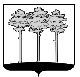 ГОРОДСКАЯ  ДУМА  ГОРОДА  ДИМИТРОВГРАДАУльяновской областиР Е Ш Е Н И Ег.Димитровград   29  августа  2018  года                                                             №  89/1061   .                                   Об утверждении Порядка предоставления помещений, находящихся в муниципальной собственности города Димитровграда Ульяновской области, для проведения встреч депутатов Государственной Думы Федерального Собрания Российской Федерации, депутатов Законодательного Собрания Ульяновской области, депутатов Городской Думы города Димитровграда Ульяновской области с избирателямиВ соответствии с частью 7 статьи 8 Федерального закона от 08.05.1994 №3-ФЗ «О статусе члена Совета Федерации и статусе депутата Государственной Думы Федерального Собрания Российской Федерации», частью 5 статьи 11 Федерального закона от 06.10.1999 №184-ФЗ «Об общих принципах организации законодательных (представительных) и исполнительных органов государственной власти субъектов Российской Федерации», частью 5.3 статьи 40 Федерального закона от 06.10.2003          №131-ФЗ «Об общих принципах организации местного самоуправления в Российской Федерации», пунктом 53 части 2 статьи 26 Устава муниципального образования «Город Димитровград» Ульяновской области, рассмотрев обращение исполняющего обязанности Главы Администрации города Димитровграда Ульяновской области Ю.А.Корженковой от 15.06.2018 №01-19/3875, Городская Дума города Димитровграда Ульяновской области второго созыва решила:1. Утвердить Порядок предоставления помещений, находящихся в муниципальной собственности города Димитровграда Ульяновской области, для проведения встреч депутатов Государственной Думы Федерального Собрания Российской Федерации, депутатов Законодательного Собрания Ульяновской области, депутатов Городской Думы города Димитровграда Ульяновской области с избирателями, согласно приложению к настоящему решению. 2. Установить, что настоящее решение подлежит официальному опубликованию и размещению в информационно-телекоммуникационной сети «Интернет» на официальном сайте Городской Думы города Димитровграда Ульяновской области (www.dumadgrad.ru).3. Установить, что настоящее решение вступает в силу со дня, следующего за днем его официального опубликования.4. Контроль исполнения настоящего решения возложить на комитет по финансово-экономической политике и городскому хозяйству (Галиуллин).Глава города ДимитровградаУльяновской области                                                                     А.М.КошаевПриложение к решению Городской Думыгорода Димитровграда Ульяновской области второго созыва от 29.08.2018 №89/1061ПорядокПРЕДОСТАВЛЕНИЯ ПОМЕЩЕНИЙ, находящихся в муниципальной собственности города Димитровграда ульяновской области, для проведения встреч депутатов государственной думы федерального собрания российской федерации, депутатов законодательного собрания ульяновской области, депутатов городской думы города димитровграда ульяновской области с избирателями1. Порядок предоставления помещений, находящихся в муниципальной собственности города Димитровграда Ульяновской области, для проведения встреч депутатов Государственной Думы Федерального Собрания Российской Федерации, депутатов Законодательного Собрания Ульяновской области, депутатов Городской Думы города Димитровграда Ульяновской области с избирателями разработан в соответствии с частью 7 статьи 8 Федерального закона от 08.05.1994 №3-ФЗ «О статусе члена Совета Федерации и статусе депутата Государственной Думы Федерального Собрания Российской Федерации», частью 5 статьи 11 Федерального закона от 06.10.1999 №184-ФЗ «Об общих принципах организации законодательных (представительных) и исполнительных органов государственной власти субъектов Российской Федерации», частью 5.3 статьи 40 Федерального закона от 06.10.2003 №131-ФЗ «Об общих принципах организации местного самоуправления в Российской Федерации», пунктом 53 части 2 статьи 26 Устава муниципального образования «Город Димитровград» Ульяновской области и устанавливает порядок предоставления помещений, находящихся в муниципальной собственности города Димитровграда Ульяновской области и закрепленных на праве оперативного управления за муниципальными учреждениями, для проведения встреч депутатов Государственной Думы Федерального Собрания Российской Федерации, депутатов Законодательного Собрания Ульяновской области, депутатов Городской Думы города Димитровграда Ульяновской области (далее по тексту – депутаты) с избирателями.2. В целях определения очередности предоставления помещений, находящихся в муниципальной собственности города Димитровграда Ульяновской области, для проведения встреч депутатов с избирателями (далее по тексту – помещения для проведения встреч), включенных в перечень помещений, находящихся в муниципальной собственности города Димитровграда Ульяновской области, предоставляемых для проведения встреч депутатов Государственной Думы Федерального Собрания Российской Федерации, депутатов Законодательного Собрания Ульяновской области, депутатов Городской Думы города Димитровграда Ульяновской области с избирателями, утвержденный постановлением Администрации города Димитровграда Ульяновской области, обеспечения безопасности участников таких встреч, других лиц депутаты информируют руководителей учреждений, в оперативном управлении которых находятся помещения для проведения встреч (далее по тексту – учреждения), о проведении встречи не позднее двух дней до дня проведения встречи, а если указанные дни совпадают с выходным и (или) нерабочим праздничным днем (нерабочими праздничными днями), - не позднее трех дней до дня проведения встречи.3. Информирование руководителей учреждений осуществляется депутатами в письменной форме с указанием даты, времени начала и окончания встречи, предполагаемого числа участников встречи с избирателями, контактных данных депутата или его помощника. 4. Использование одного и того же помещения для проведения в нем в одно и то же время более одной встречи не допускается. 5. Помещение не может быть предоставлено в случае проведения в нем мероприятия данным учреждением. При этом мероприятие должно быть включено в план работы, утвержденный локальным актом учреждения, не позднее, чем за четыре дня до планируемой даты проведения встречи.6. Руководитель учреждения после получения информации о дате и времени проведения встречи незамедлительно уведомляет депутата об очередности использования помещения для проведения встреч. В случае, если помещение для проведения встреч уже предоставлено другому депутату, руководитель учреждения предлагает иное время или дату проведения встречи в данном помещении.7. Руководители учреждений обеспечивают в пределах своей компетенции очередность использования помещений для проведения встреч.8. Руководители учреждений при проведении встреч депутатов с избирателями, проводимых в помещениях для встреч, обеспечивают соблюдение санитарных норм и правил, а также сохранность помещений для встреч и имущества, находящегося в них.